             КАРАР                                                                                  РЕШЕНИЕ  26 апрель  2023  й.                         № 171                             26 апреля    2023 г.О внесение изменений и дополнений  в решение Совета сельского поселения Старокуручевский сельсовет муниципального района Бакалинский район Республики Башкортостан от 05.07.2022 года №113 «Об утверждении Положения о муниципальном контроле в сфере благоустройства на территории сельского поселения Старокуручевский сельсовет муниципального района Бакалинский район Республики Башкортостан     Рассмотрев  Протест от 13.04.2023 г. №9-2023 на решение Совета сельского поселения Старокуручевский сельсовет муниципального района Бакалинский район РБ от 18.07.2022  №104 «Об утверждении Положения о муниципальном контроле в сфере благоустройства на территории сельского поселения Старокуручевский  сельсовет муниципального района Бакалинский район Республики Башкортостан»     В соответствии со ст. 45,ст. 57, ст.78  Федерального закона от 31 июля 2020 года № 248-ФЗ «О государственном контроле (надзоре) и муниципальном контроле в Российской Федерации», постановлением Правительства Российской Федерации от 25.06.2021 года № 990 «Об утверждении Правил разработки и утверждения контрольными (надзорными) органами программы профилактики рисков причинения вреда (ущерба) охраняемым законом ценностям», Совет сельского поселения Старокуручевский сельсовет муниципального района Бакалинский район Республики БашкортостанРЕШИЛ:1.Утвердить «Внесение изменения и дополнения  в Положение о муниципальном контроле в сфере благоустройства на территории сельского поселения Старокуручевский сельсовет муниципального района Бакалинский Республики Башкортостан утвержденное решением Совета от  18.07.2022. №104 года. 2. Настоящее решение вступает в силу со дня его официального опубликования.3. Контроль за исполнением настоящего решения возложить на Комиссию по  развитию предпринимательства, благоустройства и экологии Совета  сельского поселения Старокуручевский сельсовет муниципального района Бакалинский район Республики  Башкортостан.Председатель Совета сельского поселенияСтарокуручевский сельсовет  муниципального районаБакалинский район Республики Башкортостан		           И.М.МаннаповПриложение к решению Совета депутатов сельского поселения Старокуручевский сельсовет № 171 от 26.04.2023 г.1.Внести в  Положение о муниципальном контроле в сфере благоустройства на территории сельского поселения Старокуручевский сельсовет муниципального района Бакалинский Республики Башкортостан(далее-Положение)следующие изменения:- пункт 2.4 изложить  в следующей редакции: «Программа профилактики рисков причинения вреда (ущерба) охраняемым законом ценностям утверждается решением уполномоченного должностного лица контрольного (надзорного) органа не позднее 20 декабря предшествующего года и размещается на официальном сайте  контрольного (надзорного) органа в сети «Интернет» в течение 5 дней со дня утверждения.- пункт 2.5. изложить в следующей редакции:«При осуществлении администрацией контроля в сфере благоустройства могут проводиться следующие виды профилактических мероприятий:1) информирование;2) обобщение правоприменительной практики;3) меры стимулирования добросовестности;4) объявление предостережений;5) консультирование;6) самообследование;5) профилактический визит.- пункт 2.9 изложить в следующей редакции:«Консультирование осуществляется без взимания платы.»-пункт 2.11 изложить в следующей редакции:«О проведении профилактического визита контролируемое лицо должно быть уведомлено не позднее чем за 5 рабочих дней до даты его проведения. Контролируемое лицо вправе отказаться от проведения обязательного профилактического визита, уведомив об этом контрольный (надзорный) орган не позднее чем за 3 рабочих дня до даты его проведения. Порядок и сроки проведения обязательного профилактического визита устанавливаются положение о виде контроля. Контрольный (надзорный) орган обязан предложить проведение профилактического визита лицам, приступающим к осуществлению деятельности в определенной сфере, не позднее чем в течение одного года с момента начала такой деятельности.»-пункт 3.11 изложить в следующей редакции:«Срок проведения выездной проверки не может превышать 10 рабочих дней. В отношении одного субъекта малого предпринимательства общий срок взаимодействия в ходе проведения выездной проверки не может превышать 50 часов для малого предприятия и 15 часов для микропредприятия, за исключение выездной проверки, основанием для проведения которой является пункт 3 части 1 статьи 57 Федерального закона № 248-ФЗ от 31.07.2020 года , которая может продолжаться 40 часов Срок проведения выездной проверки в отношении организации, осуществляющей свою деятельность на территориях нескольких субъектов Российской Федерации, устанавливается отдельно по каждому филиалу, представительству, обособленному структурному подразделению организации или производственному объекту.» Башҡортостан РеспубликаһыРеспублика БашкортостанБакалы районы муниципаль районының Иске Корос  ауыл советы 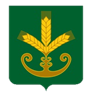 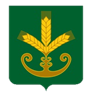 ауыл биләмәһе Советы452654, Иске Корос  ауылы,Узэк урамы,23 Тел. 8(34742)2-44-35Совет сельского поселения Старокуручевский сельсовет муниципального района Бакалинский район Республики Башкортостан452654, село Старокуручево, ул.Центральная ,23 Тел. 8(34742)2-44-35